Publicado en Valencia el 01/03/2021 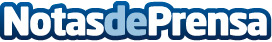 Saigu Cosmetics lanza para el 8M un colorete  que homenajea a las profesionales de los cuidadosPor cada producto vendido, la startup de cosmética natural donará otro a una enfermera, auxiliar de geriatría o maestra de educación infantil de diferentes centros de España. El colorete, con más del 99% de ingredientes naturales y de proximidad, es de un simbólico color lila pero al aplicarlo sobre la piel queda un tono rosado perfecto para la primaveraDatos de contacto:Cristina PopDirectora de Comunicación de Saigu Cosmetics687304713Nota de prensa publicada en: https://www.notasdeprensa.es/saigu-cosmetics-lanza-para-el-8m-un-colorete Categorias: Industria Farmacéutica Moda Educación Solidaridad y cooperación Belleza http://www.notasdeprensa.es